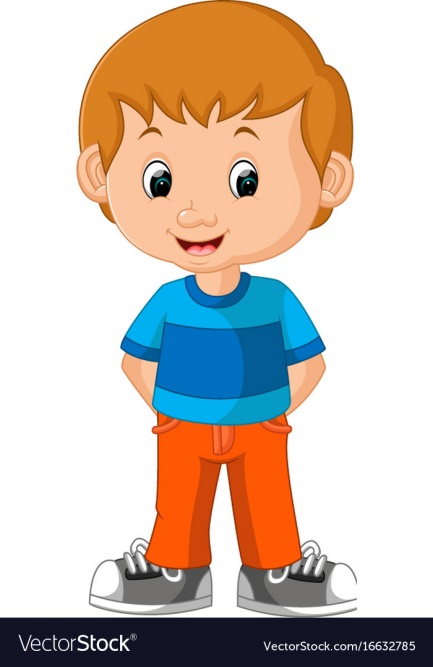 Κάθομαι στον καναπέ και ακούω το αγαπημένο μου τραγούδι. Όλα είναι ήρεμα.Νιώθω ...Μόλις τελείωσα όλες μου τις σχολικές ασκήσεις.Νιώθω...Η μητέρα μου μόλις μου έδωσε το καλύτερο δώρο γενεθλίων.Νιώθω...Δεν μπορώ να καταλάβω αυτή την άσκηση με τίποτα.Νιώθω...Άκουσα έναν δυνατό θόρυβο έξω από το παράθυρο.Νιώθω...Δεν τα πήγα καθόλου καλά στο διαγώνισμα των μαθηματικών, παρόλο που είχα διαβάσει πολύ.Νιώθω...Ενα παιδί στο σχολείο συνεχώς  με ενοχλεί και μου μιλάει άσχημα.Νιώθω...Αύριο πρέπει να παρουσιάσω την εργασία μου μπροστά σε όλη την τάξη μου. Τα χέρια μου τρέμουν.Νιώθω...